АНОНС22.10.21Активисты РДШ научатся управлять страной в «Артеке»26-27 октября в Международном детском центре «Артек» пройдет Стратегическая сессия по школьному самоуправлению в рамках дополнительной общеразвивающей программы «РДШ - Территория самоуправления», на которой самые активные школьники со всей страны реализуют свои инициативы.Участники события – 600 активных школьников – победители конкурсов Общероссийской общественно-государственной детско-юношеской организации «Российское движение школьников». За два дня кропотливой работы ребята разработают примерную модель школьного самоуправления, Манифест школьного самоуправления, предложения в программу Всероссийского форума школьного самоуправления, который запланирован в 2022 году. А также консолидируют свои предложения по развитию детских организаций в стране и выберут федеральных амбассадоров всероссийских проектов Российского движения школьников среди своих ровесников.Стратегическая сессия по школьному самоуправлению выводит все собранные детские инициативы на новый уровень: проекты документов школьного самоуправления и мероприятия, предложенные школьниками, будут отправлены на рассмотрение в Министерство просвещения РФ и учтены при формировании повестки на 2022 год, а сами школьники примут непосредственное участие в реализации своих предложений в регионах. Стратегическую сессию откроют директор Международного детского центра «Артек» Константин Федоренко и заместитель директора Федерального государственного бюджетного учреждения «Российский детско-юношеский центр» Елена Михайловна Верижникова.Отмечая важность предстоящего события, директор МДЦ «Артек» Константин Федоренко подчеркнул: «Артек» – место, объединяющее лучших ребят всей страны, место, где творят, учатся, развиваются инициативные, прогрессивные ребята. Они уже достигли успеха в своих школах, проявляя лидерские качества. Форум позволит поделиться опытом самоуправления, поработать в командах, поучиться друг у друга. Ведь лидерство и обучение невозможны друг без друга. Школьное самоуправления - это мини-модель взаимоотношений в обществе, и наша задача – помочь детям сделать его действенным и интересным, чтобы они могли самореализовываться и решать насущные проблемы». Исполнительный директор РДШ Ирина Плещёва собрала целый том предложений от школьников, посещая региональные отделения РДШ во всех субъектах РФ. «РДШ – это всероссийская организация, деятельность которой определяется самими школьниками. Теперь пришло время вывести детские инициативы на новый уровень: проекты документов школьного самоуправления и мероприятия, предложенные школьниками, будут учтены при формировании повестки на 2022 год, а сами школьники примут непосредственное участие в реализации своих предложений в регионах, – рассказала Ирина Плещёва. – Этот форум мы планируем сделать традиционным, чтобы во всех школах заработала система ученического самоуправления и школьники научились взаимодействовать с исполнительной властью для достижения общественно- значимых целей».29 октября, в день рождения РДШ, Исполнительный директор встретится с выбранными амбассадорами и обсудит дорожную карту трансформации проектов. Всех участников форума ждет праздничный концерт популярных исполнителей российской эстрады.Организаторы события – Международный детский центр «Артек» и Российское движение школьников – уверены, документы, подготовленные участниками сессии – это шаг к тому, чтобы во всех школах заработала система ученического самоуправления и школьники научились взаимодействовать с исполнительной властью для достижения общественно-значимых целей.Программа стратегической сессии:26 октября27 октябряАккредитация СМИ:  +7 978 734 0444 press@artek.orgСбор представителей СМИ по адрес: Ялтинская, 8, здание киностудии.Время сбора: 8:00 (проводится экспресс-тестирование на CJVID-19)ВремяМероприятияМесто проведенияПримечание9.00 – 10.00Торжественная церемония открытия стратегической сессии по школьному самоуправлению.TED-конференция.Спикеры: С.В. Исаков, председатель совета по правам ребенка в Кузбассе, выпускник РДШ), К.В. Гриценко, президент школы, активистка РДШ)Дворец СпортаГлавный режиссерВсе дети д/л «Хрустальный» и «Янтарный»10.10 – 10.40Панельная дискуссия. (Определение целей и задач. Создание единого информационного поля)Модераторы:1. Елена Михайловна Верижникова, заместитель директора ФГБУ «Росдетцентр»2. Учитель СОШ ФГБОУ «МДЦ «Артек»Дворец СпортаДелегаты11.00 – 12.30Рабочие секции:Разработка манифеста (модератор – Семен Исаков, выпускник РДШ);Разработка модели школьного самоуправления (модератор – Татьяна Постарнак, руководитель программы «Лаборатория РДШ»);Разработка предложений в программу Форума школьного самоуправления 2022 года (модератор – Елена Михайловна Верижникова, заместитель директора ФГБУ «Росдетцентр»);Программа развития Киберспортивной школьной лиги РДШ (модератор – выпускник РДШ);Программа развития всероссийского проекта «Добро не уходит на каникулы» (модератор – Федяева Анастасия, педагог доп. образования, учитель начальных классов);Программа развития всероссийского проекта «Классные встречи» (модератор – Веденина Юлия, руководитель программы «РДШ – Территория самоуправления»);Программа развития всероссийского проекта «РДШ – Территория самоуправления» (модераторы – представители детского организационного комитета);Программа развития детских общественных организаций (модератор – Виктория Шмелева, председатель организационного комитета всероссийских смен РДШ)Дворец Спорта, д/л. ЯнтарныйДелегаты15.30 – 16.00Работа представителей команд с электоратом своих отрядов. Обсуждение идей.Отрядные места16.15 – 18.30Экспертная сессия по доработке проектов.школаДелегаты совместно с модераторами своих трековВремяМероприятияМесто проведенияПримечание9.00 – 12.30Презентация всех разработанных документов электорату.Детские лагеряТрансляция презентаций в лагерях на телеэкранах в режиме нон-стоп.15.00 – 16.30Пленарное заседание:представление участникам манифеста (1 доклад), модели школьного самоуправления (1 доклад), кандидатов в федеральные амбассадоры и их программ развития проектов РДШ (5 докладов).Голосование.Принятие манифеста, модели ШСУ и определение федеральных амбассадоров.Дворец СпортаГлавный режиссерВсе дети д/л «Хрустальный» и «Янтарный».Официальные ресурсы МДЦ «Артек»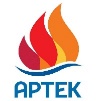 ОФИЦИАЛЬНЫЙ САЙТ АРТЕКАФОТОБАНК АРТЕКАYOUTUBEINSTAGRAMVKFACEBOOK